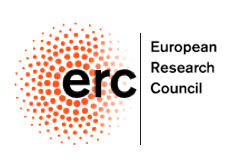 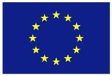 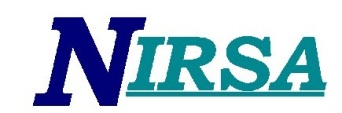 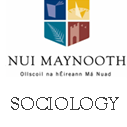 Can Social Investment save Social Europe?Special Seminar hosted by the Department of Sociology/ NIRSA                                Political Economy and Work Cluster - New Deals in the New Economy9.30-13.30, Thursday 29th May 2014 Phoenix Building, North Campus, NUI MaynoothKeynotes:  Prof Anton Hemerijck, VU University Amsterdam and Prof Brian Nolan, UCDRoundtable Discussion: Rossella Ciccia (NUIM), Tom Healy (NERI), Mary Murphy (NUIM), Rory O’Donnell (NESC)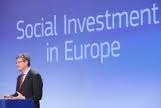 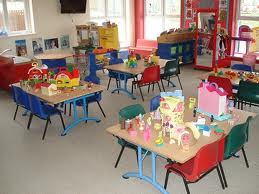 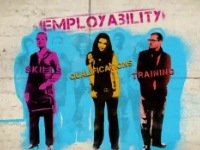  ‘Social Investment’ focuses on investing in people’s skills and capacities and supporting them to participate fully in employment and social life (EU Commission). Does ‘social investment’ lead to a renewal or an erosion of the welfare state? Will ‘social investment’ support economic and social recovery? Join us for a discussion with leading figures in the debate. At 13:30 Joan Burton, Minister for Social Protection will launch a new NUIM MA Sociology: Work, Labour Markets and Employment (MAWLE). (To commence September 2014 subject to approval of the Academic Council)Please register for seminar by emailing newdeals@nuim.ie before May 26th, 2014 Details of transport available at: https://www.nuim.ie/location Schedule of Events
9.30       Registration/ Coffee 10.00-11.40  Keynote Presentations      “Affordable Social Investment after the Crisis: A Reply to Critics”
Prof. Anton Hemerijck, VU University Amsterdam"What Use is 'Social Investment'?" 
Professor Brian Nolan, UCDDiscussion, chaired by Prof. Seán Ó Riain, NUI Maynooth
11.40     Coffee 
12.00-1.15     Panel Discussion and ConclusionDr. Rossella Ciccia, NUI Maynooth
Dr. Tom Healy, Nevin Institute
Prof. Rory O’Donnell, NESCChaired by Dr. Mary Murphy, NUI Maynooth 
1.30       Launch 
Minister Joan Burton, Minister for Social Protection, launches the Department of Sociology’s MA in Sociology: Work, Labour Markets and Employment